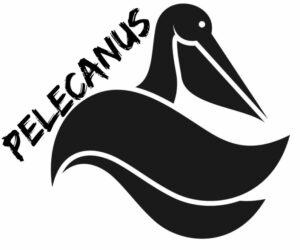 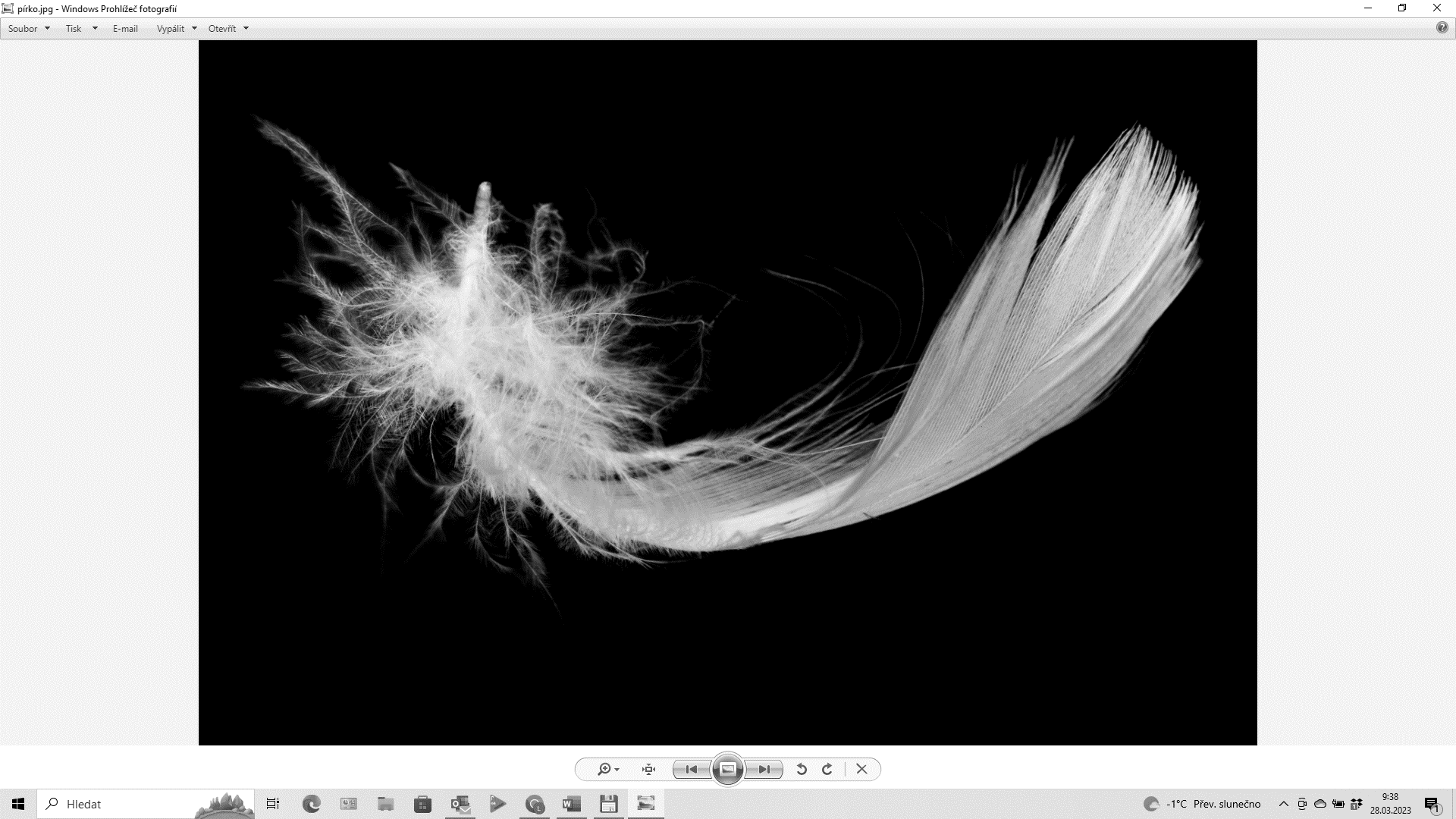 ObsahZákladní údaje o nadačním fondu a jeho posláníPersonální obsazeníČinnost nadačního fondu       a) Podrobný rozpis příspěvkůFinanční zdroje a náklady fonduPoděkováním přispěvatelůmZákladní údaje o nadačním fondu a jeho posláníNadační fond Pelecanus vznikl zápisem do Obchodního rejstříku dne 10. února 2021, Sp. Značka: N 1899/MSPH Městský soud v Praze.Zakladatel: Jiří Matzner, Lucie MatznerováZaměření nadačního fondu:Podpora sociálně slabým, handicapovaným a všem, kteří se vinou nepříznivých událostí ocitly v obtížné životní situaci. Příjemci pomoci jsou děti, studenti, dospělí i senioři.Forma pomoci : Nadační fond Pelecanus se zaměřuje na pomoc finanční, hmotnou, právní nebo psychologickou. Spolupracujeme s odborníky v oblastech práva a psychologie, díky kterým jsme schopni tuto pomoc nabídnout.Příspěvky z nadačního fondu poskytujeme vždy na základě prověřených informací. Jednotlivé projekty jsou nám doporučovány nebo je aktivně vyhledáváme prostřednictvím médií, sociálních sítí a tisku. K příspěvkům využíváme i existující projekty pro podporu sociálně slabých, jako např. Donio.Personální obsazeníSprávní rada:		předseda správní rady: Lucie Matznerová				člen správní rady: JUDr. Jiří Matzner PhD. LLM.				člen správní rady: Mgr. Margareta Šlemínová				revizor: Jarmila VinšováČinnost nadačního fonduV roce 2023 poskytl nadační fond příspěvky ve výši  677 859  ,- Kč v následujících oblastech:	V roce 2023 poskytl náš fond zejména finanční pomoc pro děti matek samoživitelek prostřednictvím projektu Patron dětí, pomoc onkologicky nemocným pacientům ve spolupráci s NF Úsměv nejen pro Kryštofa, pro rehabilitace postiženým dětem a osobám v sociální tísni a také jsme podpořili záchrannou službu Royal Rangers, která poskytuje pomoc osobám, které se ocitly v hrožení v důsledku nenadálé nepříznivé události. Rovněž jsme podpořili handicapovanou sportovkyni, která se připravuje na další paralympiádu. Hmotná podpora se týkala nákupu překladače pro uprchlíka z Ukrajiny, který se snažil aktivně zapojit do pracovního procesu.3a Podrobný rozpis příspěvkůFinanční zdroje a náklady	NákladyVšichni spolupracovníci NF Pelecanus provádějí veškerou činnost pro fond bez nároku na odměnu. PoděkováníVelice si vážíme každého příspěvku a každé jednotlivé pomoci jak ze strany fyzických osob, z nichž některé přispívají do našeho fondu opakovaně, tak i firem. Poděkování patří rodině Epsteinů, p. Bauerovi, p. Zálešákové, společnosti Arbes Technologies, společnosti ZPS PZSUN a společnosti EMPIRA ONE s.r.o.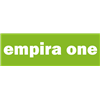 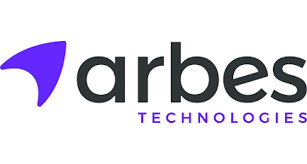 Zpráva revizora o hospodaření za rok 2023Ověřila jsem hospodaření Nadačního fondu Pelecanus, se sídlem Anny Letenské34/7, 120 00 Praha 2, IČ: 09880925 v rozsahu příjmů, výdajů, poskytnutých příspěvků, uzavřených smluv a bankovního účtu.V roce 2023 poskytl nadační fond finanční a materiální podporu v celkové výši 677 859,- Kč.V roce 2023 přijal nadační fond nadační příspěvky v celkové výši 755 000,- Kč.Na provoz nadačního fondu se použila částka ve výši 0 Kč.Zůstatek na účtu nadačního fondu k 31.12.2023 je 809 678,97 Kč .O podpoře jednotlivých projektů rozhoduje správní rada v souladu se zakládací listinou.Revizor neshledal žádné nedostatky. V Praze dne 22.1.2024Jarmila VinšováČíslo účtuČíslo protiúčtuBanka protiúčtuSplatnostČástkaPoznámka 238277667/060029759541130013.11.2023-50 000,00 KčNF Usmev nejen pro Kryštofa_-pomoc onkologickým pacientům v tísni11914602330030.10.2023-100 000,00 Kčortézy pro postiženou dceru43-910770022710024.10.2023-10 000,00 Kčoperace očí64463411380022.10.2023-60 000,00 Kč rekonvalescence po operaci páteře1400360018303018.10.2023-50 000,00 KčPodpora handicap. sportovkyně16993070560010.10.2023-50 000,00 Kčsoc. tíseň, nákup základních potřeb29759541130014.06.2023-50 000,00 KčNadace Usměv nejen pro Kryštofa - podpora onkologických pacientů1110033550012.06.2023-50 000,00 Kčléčba pro postiženého syna23871902360026.04.2023-50 000,00 KčPodpora handicap. sportovkyně24957161830031.03.2023-100 000,00 KčRoyal rangers- záchranná služba - pomoc lidem v tísni5757464660024.03.2023-100 000,00 KčNadace Sirius-Patron dětí- podpora matek samoživitelek-7 859,00 KčElektronika - překladač pro uprchlíka z UkrajinyCELKEM-677 859,00 KčPříchozí platby na účet nadačního fondu za rok 2023:Příchozí platby na účet nadačního fondu za rok 2023:Příchozí platby na účet nadačního fondu za rok 2023:Celkový stav:Počáteční zůstatek z roku 2022:  732 537,97  KčPříjmy 2023: 755 000,- KčVýdaje 2023: 677 859,- KčZůstatek k 31.12.2023: 809 678,97 Kč